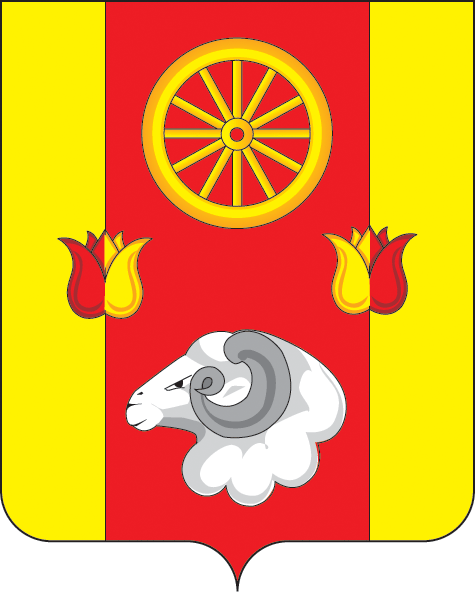                                  РОССИЙСКАЯ  ФЕДЕРАЦИЯРОСТОВСКАЯ ОБЛАСТЬРЕМОНТНЕНСКИЙ РАЙОНАДМИНИСТРАЦИЯ ДЕНИСОВСКОГО СЕЛЬСКОГО ПОСЕЛЕНИЯПОСТАНОВЛЕНИЕ Об утверждении порядка направленияуведомления о предоставлении субсидии, субвенции, иного межбюджетного трансферта,имеющего целевое назначение, из бюджетаДенисовского сельского поселенияРемонтненского районаНа основании пункта 2.1 статьи 219 Бюджетного кодекса Российской Федерации и приказа Министерства финансов Российской Федерации от 29.11.2017 № 213н «Об утверждении формы уведомления о предоставлении субсидии, субвенции и иного межбюджетного трансферта, имеющего целевое назначение, и порядка его направления при предоставлении межбюджетных трансфертов, имеющих целевое назначение, из федерального бюджета», ПОСТАНОВЛЯЮ:           1.  Утвердить порядок направления уведомления о предоставлении субсидии, субвенции и иного межбюджетного трансферта, имеющего целевое назначение, из бюджета Денисовского сельского поселения  Ремонтненского районасогласно приложению к настоящему постановлению.          2. Настоящеепостановление применяется при исполнении бюджетаДенисовского сельского поселения Ремонтненского района, начиная с бюджета на 2018 год и на плановый период 2019 и 2020 годов.3.Контроль за исполнением настоящего постановления оставляю за собой.       Глава АдминистрацииДенисовского сельского поселения                                      О.А.АпанасенкоПостановление вносит:сектор экономики и финансовПриложениек постановлению АдминистрацииДенисовскогосельского поселения                                                                                      от 07.02.2018  №8ПОРЯДОКнаправления уведомления о предоставлении субсидии, субвенции, иногомежбюджетного трансферта, имеющего целевое назначение, из бюджета Денисовского сельского поселения Ремонтненского района        1. Настоящий порядок разработан в соответствии с пунктом 2.1 статьи 219Бюджетного кодекса Российской Федерации и устанавливает правила направленияуведомления о предоставлении избюджета Денисовского сельского поселения Ремонтненского районасубсидии, субвенции и иногомежбюджетного трансферта, имеющего целевое назначение (далее - Уведомление),финансовому органу муниципального образования.         2. Форма Уведомления установлена приказом Министерства финансовРоссийской Федерации от 29.11.2017 М 213н «Об утверждении формы уведомленияо предоставлении субсидии, субвенции и иного межбюджетного трансферта,имеющего целевое назначение, и порядка его направления при предоставлениимежбюджетных трансфертов, имеющих целевое назначение, из федеральногобюджета».        3. Формирование Уведомлений осуществляетсясектором экономики и финансов Администрации Денисовского сельского поселения с использованием Единойавтоматизированной системы управления общественными финансами в Ростовскойобласти.       4. Уведомление направляется по системе электронного Документооборота иделопроизводства «Дело»сектором экономики и финансов Администрации Денисовского сельского поселенияфинансовому органу муниципального образования:       — в течение десяти рабочих дней со дня утверждения Решения собрания депутатов Денисовского сельского поселения «О бюджете Денисовского сельского поселенияРемонтненскогорайона на очередной финансовый год и плановый период»;       — в течение пяти рабочих дней со дня утверждения Решения собрания депутатов Денисовского сельского поселения«О внесении изменений в бюджет Денисовского сельского поселенияРемонтненскогорайона  натекущийфинансовый год и плановый период»;        — после внесения изменений в сводную бюджетную роспись бюджета Денисовского сельского поселенияРемонтненского района в части средств, выделенных из резервного фонда Администрации Денисовского сельского поселенияв соответствии с Постановлением Администрации Денисовского сельского поселения.07.02. 2018   № 8          п. Денисовский